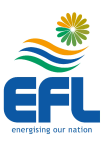 ENERGY FIJI LIMITEDBIDDING DOCUMENTDesign & Construction of Substation Building & Associated Works for Waitolu Substation, Naitasiri TENDER No.: MR 269/2020Addendum No. 2NoDescription1Section 8 – DrawingsA topographic survey plan and the conditions of approval from various agencies in the outline approval stage is shared for information of prospective bidders. 